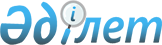 Об установлении ограничительных мероприятии
					
			Утративший силу
			
			
		
					Решение акима Бозанбайского сельского округа Уланского района Восточно-Казахстанской области от 22 февраля 2021 года № 4. Зарегистрировано Департаментом юстиции Восточно-Казахстанской области 1 марта 2021 года № 8417. Утратило силу - решением акима Бозанбайского сельского округа Уланского района Восточно-Казахстанской области от 12 апреля 2021 года № 6
      Сноска. Утратило силу - решением акима Бозанбайского сельского округа Уланского района Восточно-Казахстанской области от 12.04.2021 № 6 (вводится в действие по истечении десяти календарных дней после дня его первого официального опубликования).

      Примечание ИЗПИ.

      В тексте документа сохранена пунктуация и орфография оригинала.
      В соответствии с подпунктом 14-2) пункта 1 статьи 35 Закона Республики Казахстан от 23 января 2001 года "О местном государственном управлении и самоуправлении в Республике Казахстан", подпунктом 7) статьи 10-1 Закона Республики Казахстан от 10 июля 2002 года "О ветеринарии", представлением руководителя государственного учреждения "Уланская районная территориальная инспекция комитета ветеринарного контроля и надзора Министерства сельского хозяйства Республики Казахстан" от 26 января 2021 года № 01-26/30 аким Бозанбайского сельского округа РЕШИЛ:
      1. Установить ограничительные мероприятия на крупно-рогатый скот в связи со вспышкой заболевания эмфизематозного карбункула крупного рогатого скота крестьянского хозяйства "Куандык" Бозанбайского сельского округа Уланского района.
      2. Государственному учреждению "Аппарат акима Бозанбайского сельского округа" в установленном законодательством Республики Казахстан порядке обеспечить:
      1) государственную регистрацию настоящего решения в территориальном органе юстиции;
      2) в течение десяти календарных дней после государственной регистрации настоящего решения направление его копии на официальное опубликование в периодические печатные издания, распространяемых на территории Уланского района;
      3) размещение настоящего решения на интернет-ресурсе акима Уланского района после его официального опубликования.
      3. Контроль за исполнением настоящего решения оставляю за собой.
      4. Настоящее решение вводится в действие по истечении десяти календарных дней после дня его первого официального опубликования.
					© 2012. РГП на ПХВ «Институт законодательства и правовой информации Республики Казахстан» Министерства юстиции Республики Казахстан
				
      Аким Бозанбайского сельского округа 

Ж. Мухтаров
